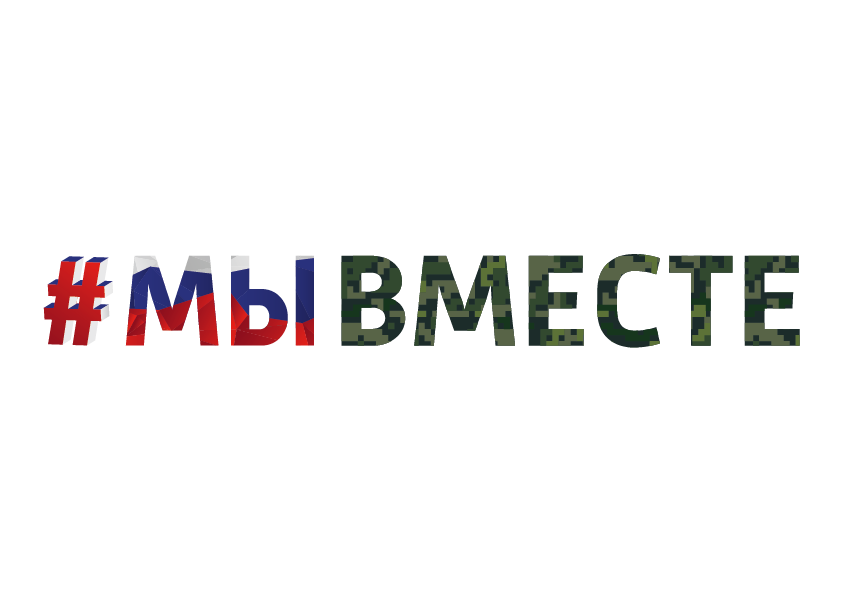 План мероприятий,посвященных Дню народного единства,проводимые в ЛДП в период осенних каникул.Наименование мероприятияДата проведенияОтветственныйКонкурс рисунков  «Мы  вместе»31.12.2022Панферова И.В.Конкурс чтецов  «Наша сила в единстве»01.11.2022Табунникова Е.Е.Викторина «Героическая история  Родины». 02.11.2022Безус А.С.Экскурсия  «Путешествие в историю» по школьному музею «Русская изба» 03.11.2022Безус А.С.